माँग पत्र/ REQUISITION[Upto 25,000/-][Under Research and Consultancy Projects]A).ekWxsa x;s lkeku dk fooj.k@Item Requisitioned:B).eakxs x;s lkeku ls lcaf/kr LVkd jftLVj esa vafre izfof"V dk fooj.k/Last entry recorded in the Stock Register for indented item (s).C.)mís'; ,oa vkSfpR;@Purpose and justification:D.) [kjhn dh fof/k dk lq>ko@Suggested method of procurement: GeM-Rule149 (i) of GFR-2017: Up to 25,000E.)izek.ki=@Certificate:The specifications in terms of quality, type etc. and also quantity of goods to be procured is clearly spelt out keeping in view of the specific needs.The specifications given above are to meet the basic needs of the department/Section/Center/Cell and are without including upper fluous and non-essential features which may result in unwarranted expenditure.The specifications are broad-based to the extent feasible. Efforts are made to use section standard specifications, which are widely known to the industry, and do not have any restrictive parameter to suit a particular bidder.Also, certified that I have checked the indent and further certify that details and specifications of all accessories/add-ons /power supply/software required for installation/operation of indented item, have been indented in this indent.It is certified that the estimated rate is reasonable.F.) Additional Information:Installation required : [YES/NO]			Training required : [YES/NO]Qualification criterion for Vendors if any:No. of  enclosures:Maximum period for delivery of items:  Purpose of acquiring the item: Research/Non-Research.Perpetual license/ Non-perpetual [In case software] ekWxdrkZ ds gLrk{kj@Indenter’s Signature: 				fnukad@Date:foHkkx@vuqHkkx@dsUn ds izeq[k dh laLrqfr@Recommendation of Head of department/section/center:fnukad@Date:	uke@Name:                                                        gLrk{kj@SignatureIndent approved for the issuance of purchase order (PO).Financial Sanction within 10% of escalation of estimate.                     (Dean (R&C)Through GeM ProcurementThrough GeM Procurementसंख्या/No.:/_________/FY: 2024-25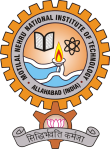 मोतीलाल नेहरु राष्ट्रीय प्रौद्योगिकी संस्थान इलाहाबाद प्रयागराज – 211004 (भारत)Motilal Nehru National Institute of Technology Allahabad, Prayagraj-211004 (India)(An Institute of National Importance as Declared by NIT Act, GOI, 2007)मोतीलाल नेहरु राष्ट्रीय प्रौद्योगिकी संस्थान इलाहाबाद प्रयागराज – 211004 (भारत)Motilal Nehru National Institute of Technology Allahabad, Prayagraj-211004 (India)(An Institute of National Importance as Declared by NIT Act, GOI, 2007)माँगकर्ता का नाम/Indenter’s Name:पदनाम/Designationविभाग/अनुभाग/केन्द्रDepartment/Section/Center:Particulars of ItemParticulars of ItemParticulars of ItemParticulars of ItemParticulars of ItemParticulars of Itemक्रम सं0/S. No.नाम/Nameविस्तृत तकनीकी स्पेसफिकेशन एवं विवरण/Detailed technical specifications and descriptionमाप की ईकाई/Unit of Measurementमात्रा/Quantityअनुमानित राशि/Estimated Cost(`)Note: (i) Separate requisition is required for each item requisitioned.          (ii) Detailed specifications may be provided on separate sheets duly signed by Indenter.Note: (i) Separate requisition is required for each item requisitioned.          (ii) Detailed specifications may be provided on separate sheets duly signed by Indenter.Note: (i) Separate requisition is required for each item requisitioned.          (ii) Detailed specifications may be provided on separate sheets duly signed by Indenter.Note: (i) Separate requisition is required for each item requisitioned.          (ii) Detailed specifications may be provided on separate sheets duly signed by Indenter.Note: (i) Separate requisition is required for each item requisitioned.          (ii) Detailed specifications may be provided on separate sheets duly signed by Indenter.Note: (i) Separate requisition is required for each item requisitioned.          (ii) Detailed specifications may be provided on separate sheets duly signed by Indenter.Øe la0S. No.LVkWd iqfLrdk dh i`"B la0 ,oa fnukad@Stock Book page No. and Datefooj.k@ Descriptioneki@Qty.okLrfod ewY;@Actual Cost (in `) as per stock bookn'kk@ Condition (working/ not working/un-serviceable/obsolete)1.Copy of estimate(Please tick )Copy of specifications duly signed by the indenter (Please tick )For Office Use of Dean R&C :G. en miyC/krk fLFkfr@Fund Availability Status:Budget Head:	      Allocation: Expenditure till:				Committed Expenditure till:		Balance:Assistant Registrar (R&C)	          Date:	For Office Use of Admin-III:H.)t¡kp dh vkSj Øe esa ik;k@Checked and found in order:I.)izLrkfor [kjhn dh fof/k@Proposed method of procurement: Rule_	of GFR-2017Assistant Registrar (Admin-III)                    Date:	Faculty In-charge, Purchase                          Date: